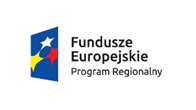 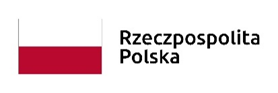 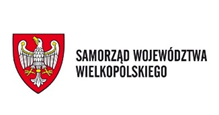 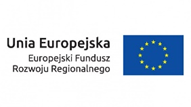 ZAŁĄCZNIK Nr 4Wykonawca:  ……………………………………………………………………………………………………………………….…………………………….. (dane Wykonawcy)reprezentowany przez: ………………………………………………………………………………………………………………………………………..(imię, nazwisko, stanowisko/podstawa do reprezentacji)
Na potrzeby postępowania o udzielenie zamówienia publicznego pn.: „Rekultywacja składowiska odpadów w Koninie gmina Lwówek”, nr spr. RG.271.11.00.2019.ZJ”  prowadzonego przez Gminę Lwówek, ul. Ratuszowa 2, 64-310 Lwówek, składam / y

WYKAZ ROBÓT BUDOWLANYCH 

wykonanych (zakończonych) nie wcześniej niż w okresie ostatnich 5 lat przed upływem terminu składania ofert, a jeżeli okres prowadzenia działalności jest krótszy - w tym okresie, wraz z podaniem ich rodzaju i wartości, daty i miejsca wykonania i podmiotów na rzecz których roboty te zostały wykonane, z załączeniem dowodów określających czy te roboty budowlane zostały wykonane należycie, w szczególności informacji o tym, czy roboty zostały wykonane zgodnie z przepisami prawa budowlanego i prawidłowo ukończone, wykaz wymagany jest w celu potwierdzenia zdolności technicznej lub zawodowej Wykonawcy.…………………………….., dnia ………………………   	                                               ……………………………………………………
                                                                                                                                (podpis i pieczęć Wykonawcy)
Lp.
Rodzaj zamówienia nazwa inwestycji,miejsce wykonania 
Zakres przedmiotowy wykonanego zamówienia, istotne cechy (ilość, długość, szerokość, klasa drogi,  wartość inwestycji, itp.)  
Okresrealizacji
Zamawiający: nazwa, adres
(Zarządca obiektu drogowego realizujący inwestycję)
Lp.
Rodzaj zamówienia nazwa inwestycji,miejsce wykonania 
Zakres przedmiotowy wykonanego zamówienia, istotne cechy (ilość, długość, szerokość, klasa drogi,  wartość inwestycji, itp.)  zamówieniaod … do …
Zamawiający: nazwa, adres
(Zarządca obiektu drogowego realizujący inwestycję)